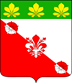 Об утверждении Порядка согласования создания мест (площадок) накопления твердых коммунальных  отходов на территории Гирейского городского поселения Гулькевичского районаВ соответствии с Федеральным законом от 6 октября 2003 г. № 131-ФЗ «Об общих принципах организации местного самоуправления в Российской Федерации», Федеральным законом от 24 июня 1998 г. № 89-ФЗ «Об отходах производства и потребления», постановлением Правительства Российской Федерации от 31 августа 2018 г. № 1039 «Об утверждении Правил обустройства мест (площадок) накопления твердых коммунальных отходов и ведения их реестра», решением 28 сессии 4 созыва Совета Гирейского городского поселения Гулькевичского района от 21 декабря 2021 г. № 5 «Об утверждении Правил благоустройства Гирейского городского поселения Гулькевичского района»,         п о с т а н о в л я ю:	1. Утвердить Порядок согласования создания мест (площадок) накопления твердых коммунальных отходов на территории Гирейского городского поселения Гулькевичского района (прилагается).	2. Обнародовать настоящее постановление в специально установленных местах для обнародования муниципальных правовых актов Гирейского городского поселения Гулькевичского района, определенных постановлением администрации Гирейского городского поселения Гулькевичского района от                29 июня 2012 г. № 100 «Об определении мест, специально установленных для обнародования нормативных правовых актов Гирейского городского поселения Гулькевичского района», и разместить на сайте Гирейского городского поселения Гулькевичского района в информационно-телекоммуникационной сети «Интернет».	3. Контроль за выполнением настоящего постановления оставляю за собой.4. Постановление вступает в силу после его официального обнародования. Глава Гирейского городского поселенияГулькевичского района	                                                                          С.В. БалашовПОРЯДОК согласования создания мест (площадок) накопления твердых коммунальных отходов на территории Гирейского городского поселения Гулькевичского района1. Настоящий Порядок согласования создания мест (площадок) накопления твердых коммунальных отходов (далее - Порядок) устанавливает процедуру согласования создания места (площадки) накопления твердых коммунальных отходов (далее - ТКО) физическими лицами, юридическими лицами и индивидуальными предпринимателями, на которых в установленных законодательством Российской Федерации случаях лежит обязанность по созданию мест (площадок) накопления ТКО, с органом местного самоуправления.2. Создание мест (площадок) накопления ТКО осуществляется по согласованию с органом местного самоуправления на основании письменной заявки (далее - заявка) по форме согласно приложению 1 к Порядку. 3. Заявка подается физическим или юридическим лицом, индивидуальным предпринимателем (далее - заявитель) либо представителем заявителя в администрацию Гирейского городского поселения Гулькевичского района. Заявка регистрируется в день ее поступления в администрацию. При направлении заявки посредством электронной почты в нерабочее время днем его поступления считается ближайший рабочий день администрации. Заявка не может быть подана двумя или более лицами.4. Администрация рассматривает заявку в срок не позднее                                         10 календарных дней со дня ее поступления.5. В заявке должны быть указаны:а) данные о предполагаемом нахождении места (площадки) накопления твёрдых коммунальных отходов: адрес и географические координаты; б) данные о технических характеристиках предполагаемого места (площадки) накопления твёрдых коммунальных отходов: с указанием	покрытия, 	площади, количества планируемых к размещению контейнеров и бункеров с указанием их объема; в) фамилия, имя и (при наличии) отчество, место жительства заявителя и реквизиты документа, удостоверяющего его личность, - в случае, если заявление подается физическим лицом;г) наименование, место нахождения, организационно-правовая форма и сведения о государственной регистрации заявителя в Едином государственном реестре юридических лиц - в случае, если заявление подается юридическим лицом; д) фамилия, имя и (при наличии) отчество представителя заявителя и реквизиты документа, подтверждающего его полномочия, - в случае, если заявление подается представителем заявителя; ж) фамилия, имя, отчество, основной государственный регистрационный номер записи в Едином государственном реестре индивидуальных предпринимателей, адрес регистрации по месту жительства, - в случае, если заявление подается индивидуальным предпринимателем;з) почтовый адрес, адрес электронной почты, номер телефона для связи с заявителем или представителем заявителя; и) данные о предполагаемых источниках образования твёрдых коммунальных отходов, которые планируются к складированию в месте (на площадке) накопления твёрдых коммунальных отходов; к) сведения об одном или нескольких объектах капитального строительства, территории (части территории) поселения, при осуществлении деятельности на которых у физических и юридических лиц образуются твёрдых коммунальных отходов, планируемые к складированию в соответствующем месте (на площадке) накопления твёрдых коммунальных отходов6. К заявке прилагаются:а) копии документов, удостоверяющих личность заявителя и представителя заявителя, и документа, подтверждающего полномочия представителя заявителя, в случае, если заявление подается представителем заявителя;б) схема границ предполагаемых к использованию земель или части земельного участка на кадастровом плане территории на бумажном носителе, выполненная в масштабе 1:2000, по форме согласно приложению 2 к Порядку      - в случае, если в связи с размещением объекта планируется использовать земли или часть земельного участка (с использованием системы координат, применяемой при ведении Единого государственного реестра недвижимости), схема (план) размещения места (площадки) накопления ТКО;в) документы, подтверждающие права на земельный участок; г) согласие на использование земель, земельного участка, части земельного участка для размещения места (площадки) для сбора ТКО владельцев инженерных коммуникаций, попадающих в зону размещения объекта либо охранные зоны, которых попадают в зону размещения объекта;д) проектная документация (при ее отсутствии - предпроектное решение) или эскизный чертеж, содержащий упрощенное изображение, основные параметры места (площадки) для сбора ТКО, наличие места для складирования крупногабаритных отходов.7. В целях оценки заявки на предмет соблюдения требований законодательства Российской Федерации в области санитарно-эпидемиологического благополучия населения к местам (площадкам) накопления ТКО администрация запрашивает позицию в территориальный отдел Управления Федеральной службы по надзору в сфере защиты прав потребителей и благополучия человека по Краснодарскому краю в Кавказском, Гулькевичском и Тбилисском районах (далее - запрос).В случае направления запроса срок рассмотрения заявки может быть увеличен по решению администрации до 20 календарных дней, при этом заявителю не позднее трех календарных дней со дня принятия такого решения администрацией направляется соответствующее уведомление.8. По результатам рассмотрения заявки, администрация принимает решение о согласовании или об отказе в согласовании создания места (площадки) накопления ТКО. Решение о согласовании или об отказе в согласовании создания места (площадки) накопления ТКО составляется по форме согласно приложению 3 к Порядку.9. Основаниями отказа администрации в согласовании создания места (площадки) накопления ТКО являются:а) несоответствие заявки установленной форме;б) несоответствие места (площадки) накопления твердых коммунальных отходов требованиям Правил благоустройства населенного пункта, требованиям законодательства Российской Федерации в области санитарно-эпидемиологического благополучия населения, иного законодательства Российской Федерации, устанавливающего требования к местам (площадкам) накопления твердых коммунальных отходов.10. О принятом решении администрация уведомляет заявителя в срок, установленный пунктами 4 и 7 настоящего Порядка. В решении об отказе в согласовании создания места (площадки) накопления ТКО в обязательном порядке указывается основание такого отказа.11. После устранения основания отказа в согласовании создания места (площадки) накопления ТКО заявитель вправе повторно обратиться в администрацию за согласованием создания места (площадки) в порядке, установленном настоящим Порядком.Главный специалист администрации Гирейского городского поселенияГулькевичского района	                                                                   Л.Е. Вихарева   Заявкао согласовании создания места (площадки) накопления твёрдых коммунальных отходов на территории Гирейского городского поселенияГулькевичского районаПрошу согласовать создание места (площадки) накопления твёрдых коммунальных отходов на территории ____________________________________:1.	Данные о предполагаемом нахождении места (площадки) накопления твёрдых коммунальных отходов:1.1.	Адрес:________________________________________________________1.2.	Географические координаты:______________________________________2.	Данные о технических характеристиках предполагаемого места (площадки) накопления твёрдых коммунальных отходов:2.1. покрытие:_________________________________________________________2.2.	площадь:_______________________________________________________2.3.	количество планируемых к размещению контейнеров и бункеров с указанием их объема:___________________________________________________3.	Данные о собственнике планируемого места (площадки) накопления твёрдых коммунальных отходов:3.1.	для юридических лиц: -	полное наименование:____________________________________________ -	ОГРН записи в ЕГРЮЛ:___________________________________________-	фактический адрес:_______________________________________________3.2.	для индивидуальных предпринимателей: - Ф.И.О._____________________________________________________________-ОГРН записи в ЕГРИП:________________________________________________-адрес регистрации по месту жительства:__________________________________3.3.	для физических лиц: -Ф.И.О.: ____________________________________________________________-серия, номер и дата выдачи паспорта или иного документа, удостоверяющего личность: ___________________________________________________________-	адрес регистрации по месту жительства: ____________________________-	контактные данные: _____________________________________________4.	Данные о предполагаемых источниках образования твёрдых коммунальных отходов, которые планируются к складированию в месте (на площадке) накопления твёрдых коммунальных отходов: ____________________4.1.	сведения об одном или нескольких объектах капитального строительства, территории (части территории) поселения, при осуществлении деятельности на которых у физических и юридических лиц образуются твёрдых коммунальных отходов, планируемые к складированию в соответствующем месте (на площадке) накопления твёрдых коммунальных отходов: ___________________К заявке прилагается:1. Схема размещения места (площадки) накопления твёрдых коммунальных отходов на карте масштаба 1:2000; 2. Документы, подтверждающие права на земельный участок;3. документы, подтверждающие права на земельный участок; 4. согласие на использование земель, земельного участка, части земельного участка для размещения места (площадки) для сбора ТКО владельцев инженерных коммуникаций, попадающих в зону размещения объекта либо охранные зоны, которых попадают в зону размещения объекта;5.проектная документация (при ее отсутствии - предпроектное решение) или эскизный чертеж, содержащий упрощенное изображение, основные параметры места (площадки) для сбора ТКО, наличие места для складирования крупногабаритных отходов.Заявитель подтверждает подлинность и достоверность представленных сведений и документов.Заявитель:«___» ___________ 20__ года                             _________________/ __________/Главный специалист администрации Гирейского городского поселенияГулькевичского района	                                                                    Л.Е. Вихарева                                                  Схема границ
Объект: ___________________________________________________________Адрес (местоположение): ___________________________________________Кадастровый номер земельного участка (при наличии): _________________Сведения об обеспеченности подъездными путями к объекту: ____________Сведения об инженерных сетях, коммуникациях и сооружениях, которыерасположены на землях или земельном участке: _________________________Сведения об объектах недвижимости, которые расположены на землях или земельном участке (в том числе кадастровый или иной номер): ______________
Заявитель: __________             ___________________  ___________________________ (должность)              (подпись)                    (расшифровка подписи)М.П.(для юридических лици индивидуальныхпредпринимателей)Главный специалист администрации Гирейского городского поселенияГулькевичского района	                                                      Л.Е. Вихарева   «__» __________ ____ г.(дата выдачи)	
РЕШЕНИЕ №   _________О согласии (об отказе) создания места (площадки)накопления твердых коммунальных отходовна территории Гирейского городского поселенияГулькевичского района
    В  соответствии  с постановлением Правительства РФ от 31.08.2018 № 1039 «Об  утверждении  Правил  обустройства  мест  (площадок) накопления твердых коммунальных  отходов  и  ведения их реестра», постановлением Администрации _______ от _____ № ___ «Об утверждении Порядка согласования создания мест  (площадок)  накопления  твердых  коммунальных  отходов  на территории муниципального   образования  ________  и                           Регламента формирования   и   ведения   реестра  мест  (площадок)                     накопления  твердых коммунальных  отходов  на  территории  муниципального образования _________, в связи с обращением___________________________,согласовать/отказать_______________________________________________     (наименование и юридический адрес юридического лица, ФИО и реквизиты   документа, удостоверяющего личность гражданина, индивидуального предпринимателя) создание места  (площадки)  накопления  твердых  коммунальных  отходов  с местоположением:_________________________________________________________________,     (указать адрес земельного участка или адресные ориентиры земель)кадастровый номер (при наличии) __________________________________, площадь, предполагаемая для использования: __________________________, согласно  выписке  из  Единого  государственного  реестра  недвижимости  об объекте недвижимости (схеме границ) в целях размещения_______________________________________________________                      (указать наименование объектов)Основание отказа: ___________________________________________________________________________________________________________________
    Лицо,  получившее согласование, обязано провести работы по оборудованию места (площадки) накопления твердых коммунальных отходов в срок до __________________________________________________                      (указать срок проведения работ) В случае если использование земель или земельного участка (части (частей) земельного участка) привело к порче либо уничтожению плодородного слоя почвы в границах таких земель или земельных участков, на _______________________________________________________________       (лицо, которому выдается согласие на размещение места (площадки))возлагается обязанность:1) привести такие земли или земельные участки в состояние, пригодное для их использования, в соответствии с разрешенным использованием;2) выполнить необходимые работы по рекультивации таких земель или земельных участков.Разрешение    не   дает   права   на   вырубку   древесно-кустарниковой растительности без необходимого разрешения.Приложение: выписка из Единого государственного реестра недвижимости об объекте недвижимости, а в случае использования земель или части (частей) земельного участка - схема границ на _____ л.Приложение является неотъемлемой частью решения о согласии создания места (площадки) накопления твердых коммунальных отходов.
__________________________   ___________________        _______________         (должностное лицо,              (подпись, печать)            (расшифровка подписи)осуществляющее выдачу разрешения).Главный специалист администрации Гирейского городского поселенияГулькевичского района	                                                                        Л.Е. Вихарева     АДМИНИСТРАЦИЯ ГИРЕЙСКОГО ГОРОДСКОГО ПОСЕЛЕНИЯГУЛЬКЕВИЧСКОГО РАЙОНАПОСТАНОВЛЕНИЕАДМИНИСТРАЦИЯ ГИРЕЙСКОГО ГОРОДСКОГО ПОСЕЛЕНИЯГУЛЬКЕВИЧСКОГО РАЙОНАПОСТАНОВЛЕНИЕАДМИНИСТРАЦИЯ ГИРЕЙСКОГО ГОРОДСКОГО ПОСЕЛЕНИЯГУЛЬКЕВИЧСКОГО РАЙОНАПОСТАНОВЛЕНИЕАДМИНИСТРАЦИЯ ГИРЕЙСКОГО ГОРОДСКОГО ПОСЕЛЕНИЯГУЛЬКЕВИЧСКОГО РАЙОНАПОСТАНОВЛЕНИЕАДМИНИСТРАЦИЯ ГИРЕЙСКОГО ГОРОДСКОГО ПОСЕЛЕНИЯГУЛЬКЕВИЧСКОГО РАЙОНАПОСТАНОВЛЕНИЕАДМИНИСТРАЦИЯ ГИРЕЙСКОГО ГОРОДСКОГО ПОСЕЛЕНИЯГУЛЬКЕВИЧСКОГО РАЙОНАПОСТАНОВЛЕНИЕот21.06.2022 г. №58пгт. Гирейпгт. Гирейпгт. Гирейпгт. Гирейпгт. Гирейпгт. ГирейПриложение УТВЕРЖДЕНпостановлением администрации Гирейского городского поселения Гулькевичского районаот 21.06.2022 г. № 58Приложение 1
к Порядку о согласовании создания мест (площадок) накопления твердых коммунальных отходов на территории Гирейского городского поселения Гулькевичского района Приложение 2
к Порядку о согласовании создания мест (площадок) накопления твердых коммунальных отходов на территории Гирейского городского поселенияГулькевичского района Каталог координатКаталог координатКаталог координат№ точкиXYГрафическая информация на картографической основеСистема координатГрафическая информация на картографической основеСистема координатГрафическая информация на картографической основеСистема координатМасштаб 1:2000Приложение 3
к Порядку о согласовании создания мест (площадок) накопления твердых коммунальных отходов на территории Гирейского городского поселения Гулькевичского района 